Principale 2008(4 Points)1) Résoudre dans l’ensemble ℂ  des nombres complexes l’équation (E) :Dans le plan complexe muni d’un repère orthonormé .On considère les points A et B d’affixes respectives  a)Calculer OA, OB et ABb) Montrer que le triangle OAB est rectangle.c)Déterminer l’affixe du point C tel que OABC est un rectangle.Contrôle 2008 (4Points)Le plan complexe est rapporté a un repère orthonormé .On considèreles points A et B d’affixes respectives  a)Montrer que OAB est un triangle isocèle est rectangle.b)Déterminer l’affixe du point C tel que OACB est un carré.2) On considère, dans l’ensemble ℂ des nombres complexes, l’équation (E) : où b est un nombre réel.a) Déterminer b pour que (1+i) soit une solution de l’équation (E)b) Pour la valeur trouvée de b déterminer l’autre solution de l’équation (E)Principale 2009(4 ,5 Points)1)a) Calculer b) Résoudre dans ℂ l’équation (E) :On note   les solutions de (E) avec 2) Dans le plan complexe muni d’un repère orthonormé .On considère les points A et B d’affixes respectives  On désigne par C et D les symétriques respectifs de A et B par rapport au point I d’affixe i .a)Calculer  les affixes respectives de C et D.b) Montrer que le quadrilatère ABCD est un carré.Contrôle 2009 (4Points)A tout nombre complexe z non nul, on associe le nombre complexe 1) Calculer u Sachant que z=2) Calculer z sachant que  u=2i3) Déterminer l’ensemble des points M d’affixe z  tel que 4) Déterminer les nombre complexes z  vérifiant : Principale 2010 (4 Points)Pour chacune des questions suivantes une seule de trois réponses proposées est exacteIndiquer sur votre copie le numéro de la question et la lettre correspondante à la réponse choisie . Le plan complexe P est muni d’un repère orthonormé   , on considère les points  A et B  d’affixes respectives        .1) La somme          a)2                                                          b) −6                                               c)2) La distance AB est égale à        a)3) L’ensemble des points  M d’affixe z tel que   est         a)La droite (AB)                              b) La médiatrice de              c) un cercle passant par A et B4)Les solutions dans ℂ de l’équation  sont         a)Contrôle 2010 (5 points)On considère, dans l’ensemble ℂ des nombres complexes, l’équation(E) : 1)a) Calculer b) Résoudre l’équation (E)2) le plan complexe est rapporté a un repère orthonormé .On considère les points A, B et C d’affixes respectives et .a)Placer les points A,B et C dans le repère b)Montrer que OACB est un carré.www.devoir.tnwww.matheleve.net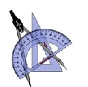 www.devoir.tnwww.matheleve.netExercices   4ème  inf